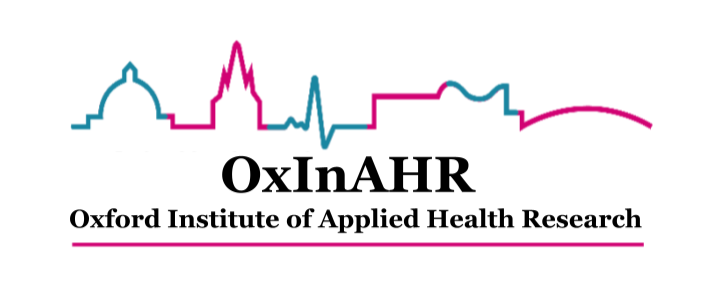 ANNUAL REPORT Academic year 2022/23Review and re- configurationWe conducted a full review of our activities as agreed in our 5-year strategic plan and following the very positive and constructive feedback from REF21.We have completed a comprehensive review process, which has included extensive consultation with all relevant active researchers, Faculty Executive, Oxford Academic Health Partners, Oxford BRCs and our senior external advisory board members. We based our review around the following questions:Does the organisational structure (and name) present a coherent and focused picture to the external research world?Does the organisational structure (and name) reflect the strengths of the likely next REF submission? Does the organisational structure (and name) align with major funder themes/priorities?Are there clear strategic goals pertaining to:Research career developmentResearch ImpactEquality Diversity and InclusionPublic and Patient InclusionDoctoral Training programme InternationalisationCommercialisationThere are four main outcomes from the review.Change of name from Oxford Institute of Nursing, Midwifery and Allied Health Research to The Oxford Institute of Applied Health Research (OxInAHR)We have re-articulated our goals: OxlnAHR is a multidisciplinary community of applied health researchers that aims to: Produce world-class health and social care research which will improve service delivery, patient care and population health and wellbeing.Develop nursing, midwifery and allied health research capacity and capability.Promote and support national and internal research collaborations.Deliver the Applied Health Research Doctoral Training Programme(s)Support clinical research training and education Develop and support research commercialisationFoster a diverse and inclusive environment for our research to flourishThe new structure for OxInAHR comprises three research centres with thematic areas of strength and focus.(1) The Social Care theme incorporates an affiliation with the Institute of Public Care(2) The Nutrition theme incorporates the research activities of the Oxford Brookes Centre for Nutrition and Health(3) The Health behaviour and wellbeing theme incorporates research activities from Centre of Psychological Research The new structure also emphasizes OxInAHR Central Hub functions in Leadership, Research Support and Research Degrees Programme.Publications in 2022/23 academic year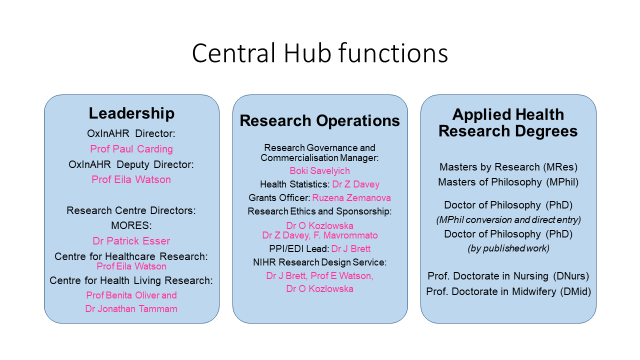 Over the past academic year, OxInAHR researchers have published n=81peer-reviewed publications in a wide range of high quality journals including: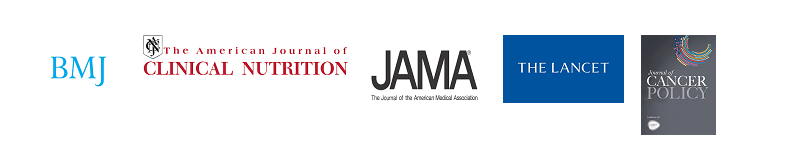 Grant awards highlights from 2022/23:National Institute of Health Research:Which health visiting models in England are most promising for mitigating the harms of maternal Adverse Child Experiences?(Dr Jennifer Kirman)National Institute of Health Research:Management of pain and cachexia in pancreatic cancer: Systematic reviews of randomised controlled trials and network meta-analysis (Prof Eila Watson)Health Education England:Evaluation of intervention to support nursing students at risk of leaving the programme (Prof Cathy Henshall)Roy Castle Lung Cancer Foundation: Improving access and recruitment to clinical trials for lung cancer patients (Prof Cathy Henshall)Prevent Breast Cancer: Alcohol consumption and breast cancer: co-production of a behaviour change intervention to reduce risk in mid-life women (Dr Emma Davies)Economic and Social Research Council:Supporting working parents caring for adolescents with mental health difficulties (Dr Jackie Parsonage-Harrison)Health Education England:“Factors influencing the learning environment, patient safety and care quality in non-UK and UK trained registered nurses” (Dr Clair Merriman)Multiple Sclerosis Society:“Exploring the prospective relationships of Dietary Inflammatory Index scores on clinical progression in people with multiple sclerosis” (Dr Shelly Coe)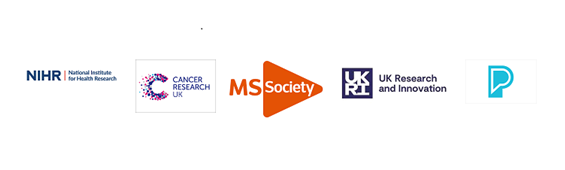 Building Research Capacity and CapabilityResearch Fellow appointments (to start September 2023)We have recently appointed three Post-Doctoral Research Fellows (5 year tenure)- Dr Lauren Matheson: Supportive Cancer Care research portfolio (cancer survivorship, focusing on the psychosocial impact of cancer on patients and caregivers, patient experiences and healthcare needs)- Dr Georgia Cook: Children and Families research portfolio (vulnerable children, child health and social care, sleep intervention and outcomes)- Dr Richard Baskerville: Movement, Exercise and Rehabilitation research portfolio (metabolic disease- diabetes, primary care, social prescribing) OxInAHR/ OUHT Research Capacity and Capability GrantA grant totalling £780,000 was awarded by Oxford University Hospitals NHS Trust (OUHT) to OxInAHR to develop research capability and capacity, and provide research education and training across the two organisations. Progress within the first six months of the grant includes:Appointment of x4 clinical academic Research Divisional Leads with appointed mentors and establishment of teaching/research supervisionThree grants submitted (NIHR x2, General Nursing Council Trust)Nine grants in preparation for submission later this yearEleven Research Training and Development Bursaries awarded in round 1Ten Research Training and Development Bursaries awarded in round 22023 PhD Internal Scholarship awardsPhD Scholarship: Assessment of nutritional status, body composition, motor- and neurodevelopment in preterm and term children aged 3-5 years: an international, multicentre study (Director of Studies: Shelly Coe)PhD Scholarship: Development of Rehabilitation interventions for pelvic floor strength recovery in post-partum women. (Director of Studies: Patrick Esser)PhD Scholarship: Optimising support for acute oncology patients: a mixed methods study with health care professionals and patients (Director of Studies: Lucy McGeagh) HEE Research InternshipsOne of our research interns from last year -Shane Logan (paramedicine) – has recently been awarded an NIHR PCAF.The two HEE-funded OxInAHR NMAHP Internships to commence in September 2023 are:- Philipa Sharpe - Occupational Therapist from Oxford University Hospitals NHS Foundation Trust - Alex Albertyn- Physiotherapist from Oxford University Hospitals NHS Foundation TrustNew senior research appointments in 2023Prof Benita Oliver has been appointed as Prof of Rehabilitation – this post is funded jointly by OBU, Oxford Health BRC and Oxford Health Trust.Dr Mark Williams has been appointed as Reader in Rehabilitation – this post is funded jointly by OBU and Oxford University Hospitals Trust.Internal Research Excellence Awards 2023Dr Greg Walsh: “Minimal detectable change in balance and falls risk ofcommunity-dwelling older adults, a multi-centre study”.Dr Jackie Parsonage Harrison: “Occupational science and intervention development in partnership with Lund University”Dr Ethel Burns: “Water Immersion during labour and birth: an international collaboration”Dr Sarah Bekaert: “Ensuring evidence-based outcomes in violence reduction unit activity”UoA3/ Applied Health PGR Training ProgrammesApplied Health PhD Completions 2022/23New Applied Health PhD scholarships awarded in the last academic year Doctorate in Nursing final stage projects (N=22)NHS Celebrating 75 yearsOxInAHR is fully featured in a commemorative book charting more than 75 years of world-leading NHS service, care, and medical and welfare breakthroughs.St James’s House and the History of Parliament Trust have chosen to celebrate the 75th anniversary of the National Health Service Act of 1948 by producing this limited-edition publication, published under Crown copyright. This will be available on a complimentary basis in book and e-book formats from the History of Parliament Trust to: Members of the House of Commons and the House of Lords, Special advisers, researchers and staff across Westminster and Whitehall, Members of the European and Commonwealth Parliaments, Government agencies, Universities, Colleges and Schools, NHS Trusts, NHS employees. Members of both Houses of Parliament hold the information provided by the History of Parliament Trust in the highest regard, based on the trust’s position as an in-house historical research body.  The e-book edition of the publication will be sent to 100,000 named individuals. It will also be downloadable from a dedicated website, which will be promoted both online and via the History of Parliament Trust’s social media platforms. In addition, the e-book edition will be sent to educational institutions around the world, resulting in a potential global reach in the millions.Professor Carding and Professor Watson attended the launch at Westminster Abbey in September 2023.Centre for Healthcare ResearchMORES Research CentreCentre for Healthy Living ResearchThemes:Supportive Cancer CareClinical Care and Complex Needs WorkforceMaternity, Children and FamiliesSocial Care (1) Themes:Pre/RehabilitationMovement ScienceOccupational ScienceMusculo-Skeletal TraumaThemes:Nutrition (2) Health Behaviour and Wellbeing (3)Sport and Physical Activity Mental HealthEuropean Journal of Cancer CareJournal of the American Medical AssociationThe LancetBritish Medical JournalJournal of Motor BehaviourResearch in Developmental DisabilitiesEvidence-Based Mental HealthSupportive Care in CancerClinical NutritionHealth ExpectationsCochrane LibraryPsycho-OncologyDisability and RehabilitationFrontiers in PhysiologyJournal of Clinical NursingJournal of AdolescenceNutritional NeuroscienceJournal of Midwifery and Women’s HealthBirth issues in perinatal careJournal of Cancer PolicyPost Graduate AwardCurrent numbersPhD students (transferred from MPhil)29MPhil students (yet to transfer to PhD)35Professional Doctorate (doctoral stage)22Professional Doctorate (predoctoral stage)12TOTAL on doctoral pathway98MPhil (only)2Masters by Research 5TOTAL on master pathway7TOTAL PG Research students 105TitleNameDoSAn investigation into mild traumatic brain injury identification, management, and mitigationEd DalyEsserLeft Ventricular Diastolic Function in Adolescents with Overweight and ObesitySam BurdenEsserWhat are the experiences and perceptions of unplanned readmissions to hospital within 30 days of discharge from the perspective of older people and their families within an English NHS context?Emma BlakeyCardingTitleDoSDevelopment of Rehabilitation Interventions for acute Spinal Cord Injury (Development of ReISCI)EsserDigital self-management for personalised supportive cancer careWrightA mixed methods study to explore factors influencing the learning environment, patient safety and care quality in non-UK and UK trained registered nursesHenshallMethods of Presenting Participant Information and Health Questionnaires to Increase Response Rates in Young WomenFoxcroftHealth and Wellbeing Impacts of Edible StreetsDaviesTitleDoSExploring the self-management (SM) practices used by people with haematological malignancies and consider how services might best support these.WatsonWhat do nurses think the future role of robots could be in assisting the delivery of therapeutic nursing care? AveyardWhat enables senior nurse leaders to develop a culture of evidence-based practice (EBP)?AveyardExperiences and support needs of adult carers of adults at risk of suicide: a mixed methods studyAveyardThe experiences of mental health nurses who have been assaulted by patients in medium secure mental health settings. KozlowskaHow do Chief Nurses and their colleagues perceive the success of the Chief Nurse leadership role?ScottBearing witness to Distress as Breathlessness: A Hermeneutic Phenomenological studySchutzA focused ethnography to explore the way in which the interaction between the person with long-term conditions in the home setting and the community nurse contributes to patient engagement in decision makingAveyardTo explore the self-management (SM) practices used by people with haematological malignancies and consider how services might best support these.WatsonClinical Formulation by Child and Adolescent Mental Health NursesKozlowskaWhat are the communication challenges registered nurses (RNs) experience when assisting in Robotics-Assisted Surgery (RAS)? An Exploratory Qualitative Study Using Critical Incident TechniqueSchutzExploring specialist paediatric diabetes healthcare professionals’ experiences of factors impacting a family's management of their child’s diabetes prompting safeguarding concernsKozlowskaWhat is the experience of professional enjoyment of nursing?SchutzHow do adults living with progressive fibrotic lung disease and interstitial lung disease nurses experience the phenomenon of remote specialist nurse review? StaytAn investigation into the factors which influence the reporting of assaults on mental health nurses and care assistants by in patients and the response of the policeAveyardNurses' experiences of delivering and planning care for patients with dementia-related behaviours: an observational and interview study KozlowskaNurses’ experience of decision making about the use of constant observations in the management of self-harm and suicide in forensic mental health settings KozlowskaHow does obesity influence quality of life, symptoms and patient experiences following catheter ablation for atrial fibrillation? WatsonHow do organisational and social contexts influence mealtimes on wards caring for the older person aged 65 years and above? AveyardOptimising follow up for patients treated for colorectal cancer from seldom heard groups AlexisTo what extent is wound care perceived to be a fundamental of nursing care?” A sequential exploratory mixed methods collective case study AveyardChief Nurses’ reflections of effective leadership Butcher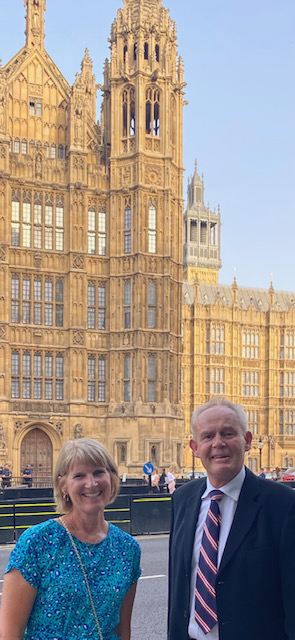 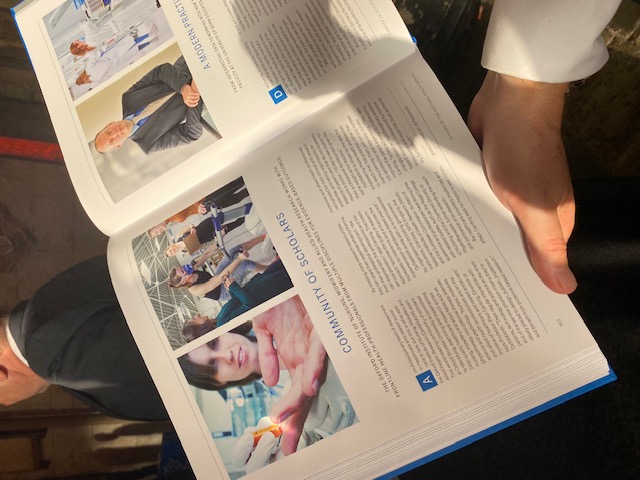 